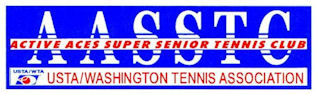 This application must be accompanied with a $150.00 Membership Fee.APPLICANT INFORMATION (Please Print Clearly) Name: Last ____________________________   First ____________________________   MI ____Nickname or Preferred Name _____________________________   Date of Birth ____/____/____Mailing Address:  City ___________________________________  State _______  Zip __________Home Phone (_______)______________________ Cell Phone (______)_____________________Email Address ____________________________________________________________________EMERGENCY CONTACT: Name __________________________ Phone (______) _______________How did you learn about AASSTC? ______________________________________________________How would you rate your tennis skills now?  Beginner    Intermediate (3.0-3.5)  Advanced (4.0)What are your main reasons for joining AASSTC? (Check all that apply)  Learn to play tennis			 Have fun		 Get Exercise  Improve tennis skills		 Socialize		 Other ________________________I understand that by signing this application I am acknowledging that I have read and am agreeing to accept and abide by the AASSTC Bylaws and attached Code of Conduct; participate in at least one AASSTC special event/activity each year; and serve on at least one committee each year.Signature __________________________________________   Date _____/_____/_____